Compostable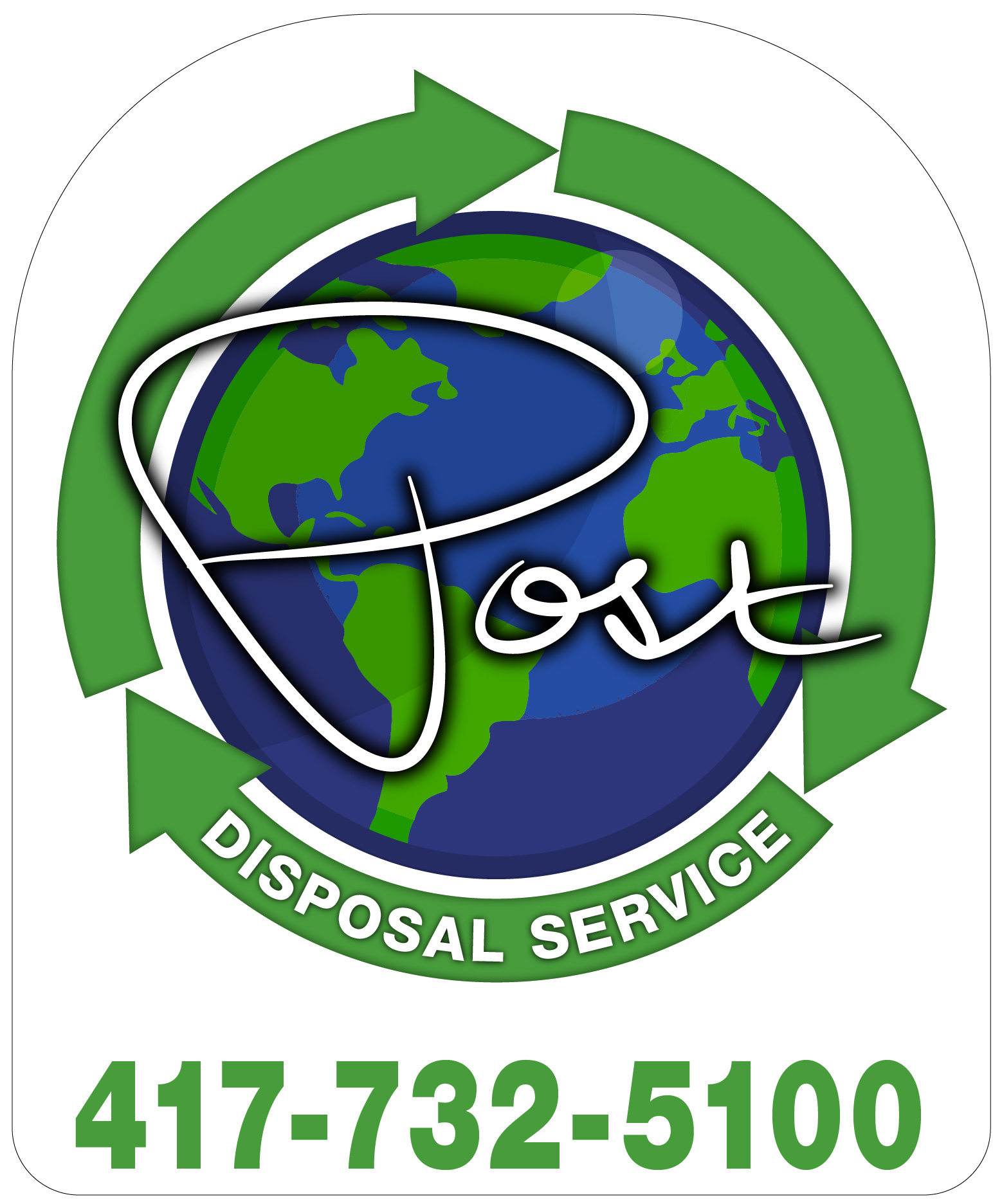 Food Residuals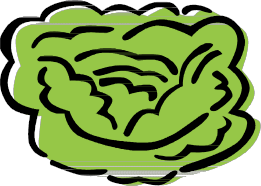 •	Pre & Post-consumer Food Waste•	Preparation Waste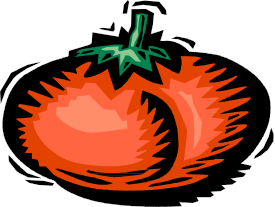 •	Meat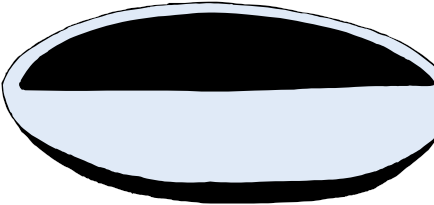 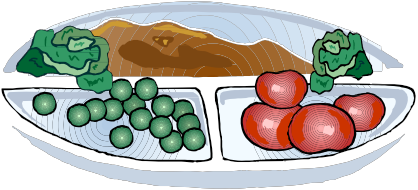 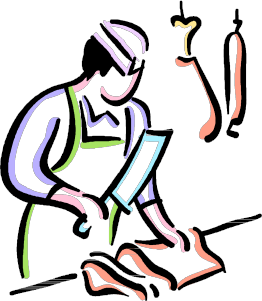 •	Fruit•	Vegetables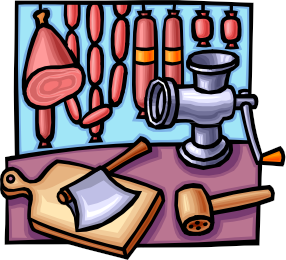 •	Eggshells•	Coffee GroundsPaper Products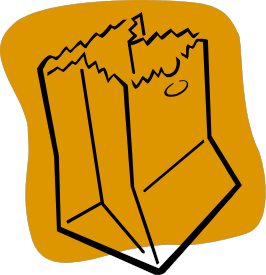 •	Plates, bowls, cups•	Napkins, Paper towels•	Paper trays, liners•	Milk cartons•	Paper	Sacks•	Waxed Cardboard and Paper•	Cardboard BoxesNon-CompostablePlastics / Styrofoam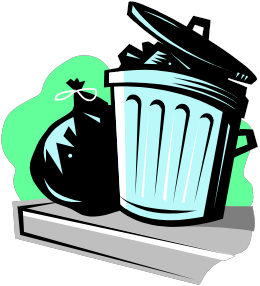 •	Bags and	Liners•	Forks, Knives, Spoons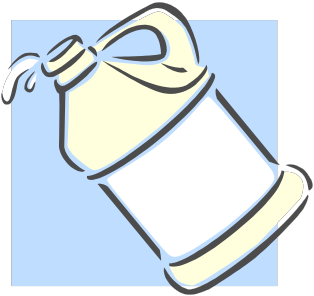 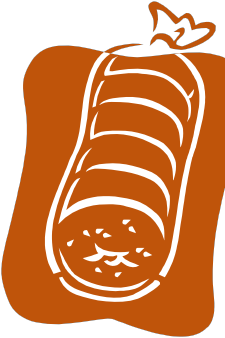 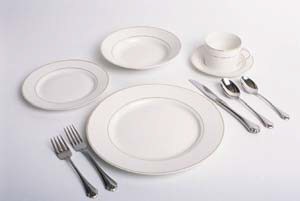 •	Plates and Containers•	Cups, Lids, Straws•	BottlesOther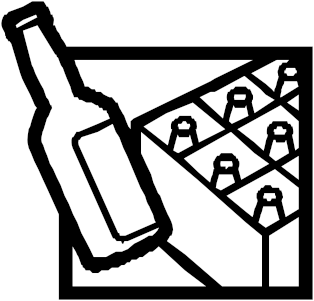 •	Aluminum Foil•	Foil Wrappers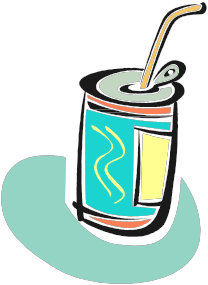 •	Metal/Aluminum Cans•	Glass Bottles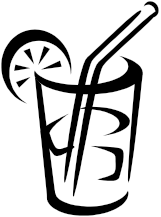 •	Ceramic Plates•	Metal Knives, Forks and Spoons